    KАРАР                                                                 РЕШЕНИЕО внесении дополнений в решение Совета сельского поселения Качегановский сельсовет муниципального района Миякинский район Республики Башкортостан от 29 июня 2012 года № 77 «Об утверждении перечня муниципальных услуг, предоставляемых администрацией сельского поселения Качегановский сельсовет муниципального района Миякинский район Республики Башкортостан»Исключить из перечня муниципальных услуг:      - «Присвоение (уточнение) адресов объектам недвижимого имущества на территории сельского поселения Качегановский сельсовет муниципального района Миякинский район Республики Башкортостан».В перечень муниципальных услуг (функций) добавить следующие муниципальные услуги:-  «Техническая эксплуатация, содержание и ремонт линий уличного освещения на территории  сельского поселения Качегановский сельсовет муниципального района Миякинский район  Республики Башкортостан»,приложение № 1;- «Предоставление информации о деятельности органов местного самоуправления по запросу»;- «Принятие на учет граждан в качестве нуждающихся в жилых помещениях Администрацией сельского поселения Качегановский сельсовет муниципального района Миякинский район Республики Башкортостан»;- «Предоставление сведений из реестра муниципального имущества муниципального образования»;- «Присвоение (уточнение) адресов объектам недвижимого имущества на территории сельского поселения Качегановский сельсовет муниципального района Миякинский район Республики Башкортостан»;- «Выдача разрешений на вырубку и обрезку древесно-кустарниковой растительности и ликвидацию травяного покрова Администрации сельского поселения Качегановский сельсовет муниципального района Миякинский район Республики Башкортостан »;- «Признание в установленном порядке жилых помещений муниципального жилищного фонда непригодным для проживания Администрацией сельского поселения Качегановский сельсовет муниципального района Миякинский район Республики Башкортостан» ;- «Предоставление в установленном порядке малоимущим гражданам по договорам  социального найма жилых помещений муниципального жилого фонда Администрации сельского поселения Качегановский сельсовет муниципального района Миякинский район Республики Башкортостан»;- «Выдача разрешения на право организации розничного рынка на территории сельского поселения Качегановский сельсовет муниципального района Миякинский район Республики Башкортостан»;-  «Предоставление в аренду земельных участков,  находящихся в муниципальной собственности муниципального образования или государственная собственность на которые не разграничена, без проведения торгов»;- «Предоставление в безвозмездное пользование земельных участков, находящихся в муниципальной собственности муниципального образования или государственная собственность на которые не разграничена, без проведения торгов»;- «Выдача разрешения на использование земель или земельных участков, находящихся в муниципальной собственности муниципального образования или государственная собственность на которые не разграничена, без предоставления земельных участков и установления сервитута»;- «Передача жилых помещений муниципального жилищного фонда в собственность граждан в порядке приватизации»;- «Реализация преимущественного права субъектов малого и среднего предпринимательства при отчуждении недвижимого имущества, находящегося в муниципальной собственности муниципального образования»;- «Предоставление однократно бесплатно в собственность граждан земельных участков, находящихся в муниципальной собственности или государственная собственность на которые не разграничена, для индивидуального жилищного строительства»;- «Предоставление муниципального имущества в аренду, безвозмездное пользование, доверительное управление»;- «Предоставление земельных участков, находящихся в муниципальной собственности муниципального образования или государственная собственность на которые не разграничена, гражданам для индивидуального жилищного строительства, ведения личного подсобного хозяйства в границах населенного пункта, садоводства, дачного хозяйства, гражданам и крестьянским (фермерским) хозяйствам для осуществления крестьянским (фермерским) хозяйством его деятельности»;- «Утверждение схемы расположения земельного участка или земельных участков на кадастровом плане территории». Обнародовать настоящее решение на информационном стенде в здании администрации сельского поселения Качегановский сельсовет муниципального района Миякинский район Республики Башкортостан по адресу: Республика Башкортостан, Миякинский район, с.Качеганово, ул. Шоссейная, 14 и на официальном сайте сельского поселения Качегановский сельсовет http://kachegan.ruГлава сельского поселения                                                    Г.Р. Кадыровас.Качеганово29 сентября 2016 года№ 66Перечень муниципальных услуг, предоставляемых администрацией сельского поселения Качегановский сельсовет муниципального района Миякинский район Республики БашкортостанБашkортостан Республикаhы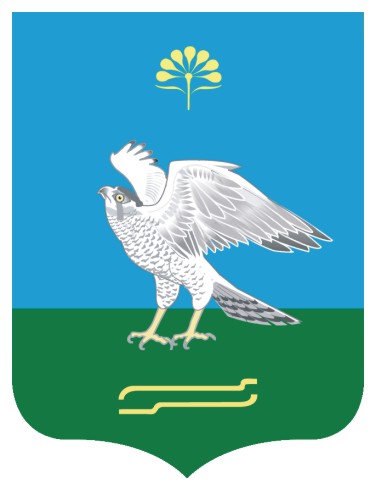 Миeкe районы муниципаль районыныn Кoсoгeн ауыл советы ауыл билeмehе 		СоветыСовет сельского поселения Качегановский сельсовет муниципального района Миякинский район Республики БашкортостанБашkортостан РеспубликаhыМиeкe районы муниципаль районыныn Кoсoгeн ауыл советы ауыл билeмehе 		СоветыСовет сельского поселения Качегановский сельсовет муниципального района Миякинский район Республики БашкортостанПриложение № 1 к решению Совета сельского поселения Качегановский сельсовет муниципального района Миякинский район Республики Башкортостанот 29.09.2016 года № 66№п/пНаименование муниципальной услуги 
(функции)Категория (ОМСУ – орган местного самоуправления, МУ – муниципальные учреждения)Нормативный правовой акт, устанавливающий полномочие органа местного самоуправленияНормативный правовой акт, устанавливающий предоставление муниципальной услуги, утверждающий административный регламент предоставления муниципальной услугиНаименование структурного подразделения органа местного самоуправления, предоставляющего муниципальную услугу 
(исполняющий муниципальную функцию), наименование муниципального учреждения или прочей организацииРаспоряжение Правительства Российской Федерации от 17 декабря .№ 1993-рМежведомственное взаимодействиеПредоставление услуги в МФЦСтоимость предоставления услуги123456789101Признание граждан нуждающимися в жилых помещенияхУслуги ОМСУФедеральный закон от 06.10.2003 № 131-ФЗ «Об общих принципах организации местного самоуправления в Российской Федерации»; Жилищный кодекс РФ,Постановление главы сельского поселения Качегановский сельсовет от 18.06.2012 года № 48администрация сельского поселения Качегановский сельсовет муниципального района Миякинский район Республики Башкортостантребуетсядабесплатно2Выдача актов обследования жилищно-бытовых условий          Услуга ОМСУФедеральный закон от 06.10.2003 № 131-ФЗ «Об общих принципах организации местного самоуправления в Российской Федерации»;Федеральный закон от 02.05.2006 N 59-ФЗ "О порядке рассмотрения обращений граждан Российской Федерации"Постановление главы сельского поселения Качегановский сельсовет от 26.06.2012 года № 55администрация сельского поселения Качегановский сельсовет муниципального района Миякинский район Республики Башкортостанне требуетсянетбесплатно3Организация ритуальных услуг и содержание мест захороненияУслуга ОМСУФедеральный закон от 06.10.2003 № 131-ФЗ «Об общих принципах организации местного самоуправления в Российской Федерации»;Постановление главы сельского поселения Качегановский сельсовет от 26.06.2012 года № 57администрация сельского поселения Качегановский сельсовет муниципального района Миякинский район Республики Башкортостанне требуетсянетбесплатно4Организация проведения официальных физкультурно-оздоровительных и спортивных мероприятийУслуга ОМСУФедеральный закон от 06.10.2003 № 131-ФЗ «Об общих принципах организации местного самоуправления в Российской Федерации»;Постановление главы сельского поселения Качегановский сельсовет от 26.06.2012 года № 59администрация сельского поселения Качегановский сельсовет муниципального района Миякинский район Республики Башкортостанне требуетсянетбесплатно5Выдача выписки из похозяйственной книгиУслуга ОМСУФедеральный закон от 06.10.2003 № 131-ФЗ «Об общих принципах организации местного самоуправления в Российской Федерации»;Федеральный закон от 02.05.2006 N 59-ФЗ "О порядке рассмотрения обращений граждан Российской Федерации"Постановление главы сельского поселения Качегановский сельсовет от 29.06.2012 года № 60администрация сельского поселения Качегановский сельсовет муниципального района Миякинский район Республики Башкортостанне требуетсянетбесплатно6Владение, пользование и распоряжение имуществом, находящимся в муниципальной собственностиУслуга ОМСУФедеральный закон от 06.10.2003 № 131-ФЗ «Об общих принципах организации местного самоуправления в Российской Федерации»;Постановление главы сельского поселения Качегановский сельсовет от 29.06.2012 года № 61администрация сельского поселения Качегановский сельсовет муниципального района Миякинский район Республики Башкортостан требуетсядабесплатно7Проведение проверок юридических лиц и индивидуальных предпринимателей при осуществлении муниципального лесного контроляФункция ОМСУФедеральный закон от 26.12.2008 № 294-ФЗ «О защите прав юридических лиц и индивидуальных предпринимателей при осуществлении государственного контроля (надзора) и муниципального контроля»Постановление главы сельского поселения Качегановский сельсовет от 20.12.2012 года № 93администрация сельского поселения Качегановский сельсовет муниципального района Миякинский район Республики Башкортостан Не требуетсянетбесплатно8«Осуществление муниципального земельного контроля за использованием земель на территории сельского поселения Качегановский сельсовет муниципального района Миякинский район Республики Башкортостан»Функция ОМСУФедеральный закон от 26.12.2008 № 294-ФЗ «О защите прав юридических лиц и индивидуальных предпринимателей при осуществлении государственного контроля (надзора) и муниципального контроля»;Постановление главы сельского поселения Качегановский сельсовет от 05.07.2013 года № 31администрация сельского поселения Качегановский сельсовет муниципального района Миякинский район Республики Башкортостан Не требуетсянетбесплатно9Техническая эксплуатация, содержание и ремонт линий уличного освещения на территории  сельского поселения Качегановский сельсовет муниципального района Миякинский район  Республики БашкортостанУслуга ОМСУФедеральный закон от 27.07.2010 г. № 210-ФЗ (ред. от 23.06.2014) «Об организации предоставления государственных и муниципальных услуг»Постановление главы сельского поселения Качегановский сельсовет от 31.10.2014 года № 57администрация сельского поселения Качегановский сельсовет муниципального района Миякинский район Республики БашкортостанНе требуетсянетбесплатно10Предоставление информации о деятельности органов местного самоуправления по запросуУслуга ОМСУФедеральный закон от 27.07.2010 г. № 210-ФЗ (ред. от 23.06.2014) «Об организации предоставления государственных и муниципальных услуг»Постановление главы сельского поселения Качегановский сельсовет от 05.11.2014 года № 58администрация сельского поселения Качегановский сельсовет муниципального района Миякинский район Республики БашкортостанНе требуетсянетбесплатно11Принятие на учет граждан в качестве нуждающихся в жилых помещениях Администрацией сельского поселения Качегановский сельсовет муниципального района Миякинский район Республики БашкортостанУслуга ОМСУФедеральный закон от 27.07.2010 г. № 210-ФЗ (ред. от 23.06.2014) «Об организации предоставления государственных и муниципальных услуг»администрация сельского поселения Качегановский сельсовет муниципального района Миякинский район Республики Башкортостан, отдел ЖКХ администрации муниципального района Миякинский район Республики Башкортостантребуетсядабесплатно12Предоставление сведений из реестра муниципального имущества муниципального образованияУслуга ОМСУФедеральный закон от 27.07.2010 г. № 210-ФЗ (ред. от 23.06.2014) «Об организации предоставления государственных и муниципальных услуг»администрация сельского поселения Качегановский сельсовет муниципального района Миякинский район Республики БашкортостанНе требуетсядабесплатно13Присвоение (уточнение) адресов объектам недвижимого имущества на территории сельского поселения Качегановский сельсовет муниципального района Миякинский район Республики БашкортостанУслуга ОМСУФедеральный закон от 27.07.2010 г. № 210-ФЗ (ред. от 23.06.2014) «Об организации предоставления государственных и муниципальных услуг»администрация сельского поселения Качегановский сельсовет муниципального района Миякинский район Республики Башкортостантребуетсядабесплатно14Выдача разрешений на вырубку и обрезку древесно-кустарниковой растительности и ликвидацию травяного покрова Администрации сельского поселения Качегановский сельсовет муниципального района Миякинский район Республики БашкортостанУслуга ОМСУФедеральный закон от 27.07.2010 г. № 210-ФЗ (ред. от 23.06.2014) «Об организации предоставления государственных и муниципальных услуг»администрация сельского поселения Качегановский сельсовет муниципального района Миякинский район Республики БашкортостанНе требуетсядабесплатно15Признание в установленном порядке жилых помещений муниципального жилищного фонда непригодным для проживания Администрацией сельского поселения Качегановский сельсовет муниципального района Миякинский район Республики БашкортостанУслуга ОМСУФедеральный закон от 27.07.2010 г. № 210-ФЗ (ред. от 23.06.2014) «Об организации предоставления государственных и муниципальных услуг»администрация сельского поселения Качегановский сельсовет муниципального района Миякинский район Республики Башкортостантребуетсядабесплатно16Предоставление в установленном порядке малоимущим гражданам по договорам  социального найма жилых помещений муниципального жилого фонда Администрации сельского поселения Качегановский сельсовет муниципального района Миякинский район Республики БашкортостанУслуга ОМСУФедеральный закон от 27.07.2010 г. № 210-ФЗ (ред. от 23.06.2014) «Об организации предоставления государственных и муниципальных услуг»администрация сельского поселения Качегановский сельсовет муниципального района Миякинский район Республики Башкортостантребуетсядабесплатно17Выдача разрешения на право организации розничного рынка на территории сельского поселения Качегановский сельсовет муниципального района Миякинский район Республики БашкортостанУслуга ОМСУФедеральный закон от 27.07.2010 г. № 210-ФЗ (ред. от 23.06.2014) «Об организации предоставления государственных и муниципальных услуг»администрация сельского поселения Качегановский сельсовет муниципального района Миякинский район Республики Башкортостантребуетсядабесплатно18Передача жилых помещений муниципального жилищного фонда в собственность граждан в порядке приватизацииУслуга ОМСУФедеральный закон от 27.07.2010 г. № 210-ФЗ (ред. от 23.06.2014) «Об организации предоставления государственных и муниципальных услуг»администрация сельского поселения Качегановский сельсовет муниципального района Миякинский район Республики Башкортостантребуетсядабесплатно19Реализация преимущественного права субъектов малого и среднего предпринимательства при отчуждении недвижимого имущества, находящегося в муниципальной собственности муниципального образованияУслуга ОМСУФедеральный закон от 27.07.2010 г. № 210-ФЗ (ред. от 23.06.2014) «Об организации предоставления государственных и муниципальных услуг»администрация сельского поселения Качегановский сельсовет муниципального района Миякинский район Республики Башкортостантребуетсядабесплатно20Предоставление однократно бесплатно в собственность граждан земельных участков, находящихся в муниципальной собственности или государственная собственность на которые не разграничена, для индивидуального жилищного строительстваУслуга ОМСУФедеральный закон от 27.07.2010 г. № 210-ФЗ (ред. от 23.06.2014) «Об организации предоставления государственных и муниципальных услуг»администрация сельского поселения Качегановский сельсовет муниципального района Миякинский район Республики Башкортостантребуетсядабесплатно21Предоставление муниципального имущества в аренду, безвозмездное пользование, доверительное управлениеУслуга ОМСУФедеральный закон от 27.07.2010 г. № 210-ФЗ (ред. от 23.06.2014) «Об организации предоставления государственных и муниципальных услуг»администрация сельского поселения Качегановский сельсовет муниципального района Миякинский район Республики Башкортостан, Комитет по управлению собственностью Министерства земельных и имущественных отношений РБ по Миякинскому районутребуетсядабесплатно22Предоставление земельных участков, находящихся в муниципальной собственности муниципального образования или государственная собственность на которые не разграничена, гражданам для индивидуального жилищного строительства, ведения личного подсобного хозяйства в границах населенного пункта, садоводства, дачного хозяйства, гражданам и крестьянским (фермерским) хозяйствам для осуществления крестьянским (фермерским) хозяйством его деятельностиУслуга ОМСУФедеральный закон от 27.07.2010 г. № 210-ФЗ (ред. от 23.06.2014) «Об организации предоставления государственных и муниципальных услуг»администрация сельского поселения Качегановский сельсовет муниципального района Миякинский район Республики Башкортостантребуетсядабесплатно23Утверждение схемы расположения земельного участка или земельных участков на кадастровом плане территорииУслуга ОМСУФедеральный закон от 27.07.2010 г. № 210-ФЗ (ред. от 23.06.2014) «Об организации предоставления государственных и муниципальных услуг»администрация сельского поселения Качегановский сельсовет муниципального района Миякинский район Республики Башкортостан, Комитет по управлению собственностью Министерства земельных и имущественных отношений РБ по Миякинскому районутребуетсядабесплатно